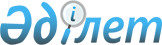 О внесении изменений в приказ Министра охраны окружающей среды Республики Казахстан от 16 октября 2013 года № 313-Ө "Об утверждении Правил движения водного транспорта в запретный для рыболовства нерестовый период, а также в запретных для рыболовства водоемах и (или) участках"Приказ Министра сельского хозяйства Республики Казахстан от 18 мая 2016 года № 222. Зарегистрирован в Министерстве юстиции Республики Казахстан 12 июля 2016 года № 13908.
      ПРИКАЗЫВАЮ:
      1. Внести в приказ Министра охраны окружающей среды Республики Казахстан от 16 октября 2013 года № 313-Ө "Об утверждении Правил движения водного транспорта в запретный для рыболовства нерестовый период, а также в запретных для рыболовства водоемах и (или) участках" (зарегистрированный в Реестре государственной регистрации нормативных правовых актов № 8918, опубликованный 15 февраля 2014 года в газете "Казахстанская правда" № 32 (27653)) следующие изменения:
      в Правилах движения водного транспорта в запретный для  рыболовства нерестовый период, а также в запретных для рыболовства водоемах и (или) участках, утвержденных указанным приказом:
      подпункт 7) пункта 10 изложить в следующей редакции:
      "7) номер и дата судового билета или судового свидетельства.";
      пункт 12 изложить в следующей редакции:
      "12. При отказе в согласовании территориальное подразделение ведомства уполномоченного органа направляет заявителю ответ с указанием причин отказа.
      Территориальное подразделение ведомства уполномоченного органа отказывает в согласовании по следующим основаниям:
      1) установление недостоверности документов, представленных заявителем для получения согласования, и (или) данных (сведений), содержащихся в них;
      2) несоответствие заявителя и (или) представленных материалов, объектов, данных и сведений, необходимых для выдачи 
      согласования требованиям, установленным пунктом 10 настоящих 
      Правил;
      3) в отношении заявителя имеется вступившее в законную силу решение (приговор) суда о запрещении деятельности или отдельных видов деятельности, требующих получения определенной государственной услуги;
      4) в отношении заявителя имеется вступившее в законную силу решение суда, на основании которого заявитель лишен специального права, связанного с получением государственной услуги.";
      приложение 2 к указанным Правилам, изложить в новой редакции, согласно приложению к настоящему приказу.
      2. Комитету лесного хозяйства и животного мира Министерства сельского хозяйства Республики Казахстан в установленном законодательством порядке обеспечить:
      1) государственную регистрацию настоящего приказа в Министерстве юстиции Республики Казахстан;
      2) в течение десяти календарных дней после государственной регистрации настоящего приказа в Министерстве юстиции Республики Казахстан направление его копии на официальное опубликование в периодические печатные издания и в информационно-правовую систему "Әділет", а также в течение пяти рабочих дней в Республиканское государственное предприятие "Республиканский центр правовой информации" для размещения в Эталонном контрольном банке нормативных правовых актов Республики Казахстан";
      3) размещение настоящего приказа на интернет-ресурсе Министерства сельского хозяйства Республики Казахстан и на интранет-портале государственных органов.
      3. Контроль за исполнением настоящего приказа возложить на курирующего вице-министра сельского хозяйства Республики Казахстан.
      4. Настоящий приказ вводится в действие по истечении десяти календарных дней после дня его первого официального опубликования.
      "СОГЛАСОВАН"   
      Министр по инвестициям и   
      развитию Республики Казахстан   
      __________ А. Исекешев   
      19 мая 2016 года
      "СОГЛАСОВАН"   
      Министр национальной экономики   
      Республики Казахстан   
      ___________К. Бишимбаев   
      " " 2016 года
      Форма      
      В ____________________________________________
      (полное наименование услугодателя)
      От ___________________________________________
      (полное наименование услугополучателя)
      Адрес ________________________________________
      (индекс, город, район, область, улица, № дома,
      телефон)
      Реквизиты заявителя___________________________
      ______________________________________________
      (№ свидетельства или справки о государственной
      регистрации (перерегистрации) юридических
      лиц/индивидуальных предпринимателей, бизнес
      идентификационный номер/индивидуальный
      идентификационный номер) Заявление
о согласовании режима судоходства в запретный для рыболовства
нерестовый период, а также в запретных для рыболовства водоемах
и (или) участках
      Наименование судовладельца __________________________________________
      Фамилия, имя, отчество (при наличии в документе, удостоверяющем
      личность) судоводителя_______________________________________________
      Наименование судна __________________________________________________
      Регистрационный номер судна__________________________________________
      Технические параметры судна (длина, ширина, осадка):
      Длина (в метрах)_____________________________________________________
      Ширина (в метрах)____________________________________________________
      Осадка (сантиметрах)_________________________________________________
      Скорость вращения гребных винтов на судне (обороты/минуты)___________
      _____________________________________________________________________
      Тип судна____________________________________________________________
      Марка судна__________________________________________________________
      Мощность двигателя___________________________________________________
      Цель судоходства ____________________________________________________
      Сроки движения с ___________ по ____________20____года
      Маршрут движения ____________________________________________________
      Место стоянки _______________________________________________________
      Номер и дата судового билета или судового свидетельства______________
      Подтверждаю достоверность представленной информации и осведомлен об ответственности за предоставление недостоверных сведений в соответствии с законодательством Республики Казахстан.
      Согласен на использование сведений, составляющих охраняемую законом тайну, содержащихся в информационных системах.
      Дата подачи заявления "___" ______________ 20___года.
      ____________________________________________________________________
        (фамилия, имя, отчество (при наличии в документе, удостоверяющем
      личность) представителя, подпись
					© 2012. РГП на ПХВ «Институт законодательства и правовой информации Республики Казахстан» Министерства юстиции Республики Казахстан
				
Министр сельского хозяйства
Республики Казахстан
А. МырзахметовПриложение
к приказу Министра сельского хозяйства
Республики Казахстан
18 мая 2016 года № 222
Приложение 1
к Правилам движения водного
транспорта в запретный для рыболовства
нерестовый период, а также в запретных
для рыболовства водоемах и (или) участках